Государственное учреждение - Отделение Пенсионного фонда Российской Федерации 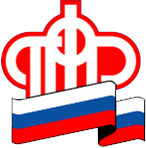 по Калининградской областиДля кого возраст выхода на пенсию останется прежнимКалининград,  20 октября 2020 года. В соответствии с федеральным законом № 350 от 3 октября 2018 года, вступившем в силу с 01.01.2019 года, в России началось постепенное повышение пенсионного возраста, в результате которого общеустановленный возраст выхода на пенсию составит 65 лет для мужчин и 60 лет для женщин.Несмотря на повышение пенсионного возраста для россиян, у отдельных категорий граждан, имеющих право на досрочное назначение пенсии, возраст выхода на заслуженный отдых остается прежним. К таковым можно отнести специалистов, занятых в:вредных и тяжелых условиях труда;качестве машинистов кранов (только для женщин);текстильной промышленности (только для женщин);железнодорожной отрасли;полевых, геолого-разведочных и др.;лесозаготовках и лесосплаве;качестве докеров (механизаторов);плавсоставе на судах морского, речного флота и флота рыбной промышленности;качестве водителей автобусов, троллейбусов, трамваев на регулярных городских пассажирских маршрутах;летном и инженерно-техническом составе гражданской авиации;качестве спасателей в профессиональных аварийно-спасательных службах;должностях противопожарной службы;с осужденными.Для следующих граждан, имеющих право на досрочное назначение пенсии в связи с определенными социально-значимыми условиями или состоянием здоровья, пенсионный возраст также не изменился:женщины, родившие двух и более детей и выработавшие необходимый северный стаж;женщины, родившие пять и более детей и воспитавшие их до восьмилетнего возраста;родители и опекуны инвалидов с детства, воспитавшие их до восьмилетнего возраста;инвалиды вследствие военной травмы;инвалиды по зрению 1 группы;граждане, больные гипофизарным нанизмом (лилипуты).Появилось право для досрочного выхода на пенсию у женщин с тремя и четырьмя детьми, которых они воспитали до восьмилетнего возраста. Если у женщины трое детей, она сможет выйти на пенсию в 57 лет. Если у женщины четверо детей – в 56 лет. При этом для досрочного выхода на пенсию многодетным женщинам необходимо выработать в общей сложности 15 лет страхового стажа, в подсчет которого помимо периодов работы включаются и «нестраховые периоды», такие как уход за детьми, получение пособия по безработице, уход за инвалидом 1 группы, ребенком-инвалидом или лицом, достигшем возраста 80 лет, проживание супругов военнослужащих, проходящих военную службу по контракту,  вместе с супругами в местностях где они не смогли трудиться в связи с отсутствием возможности трудоустройства, но не более пяти лет в общей сложности.Еще одна новая категория — это лица, имеющие длительный трудовой стаж, женщины — не менее 37 лет и мужчины — не менее 42 лет. Они смогут выйти на пенсию на два года раньше общеустановленного пенсионного возраста с учетом его повышения, но не ранее 55 лет для женщин и 60 лет для мужчин. Следует понимать, что в данном случае речь идет исключительно о периодах трудовой деятельности, т. е. при подсчете страхового стажа не учитывается периоды службы в армии и в других ведомствах, периоды ухода за детьми, обучение, периоды получения пособия по безработице и другие периоды, за которые не производится начисление страховых взносов.В органах Пенсионного фонда Калининградской области проводится индивидуальная работа для определения права на получение досрочной пенсии, по уточнению списка граждан, имеющих длительный трудовой стаж, по вопросам начисления и перерасчету пенсии и другим. Вся информация об изменениях в пенсионной реформе по ссылке.Записаться на прием или получить консультацию сотрудника можно по телефону клиентской службы 8 800 600 02 49 (звонок бесплатный).